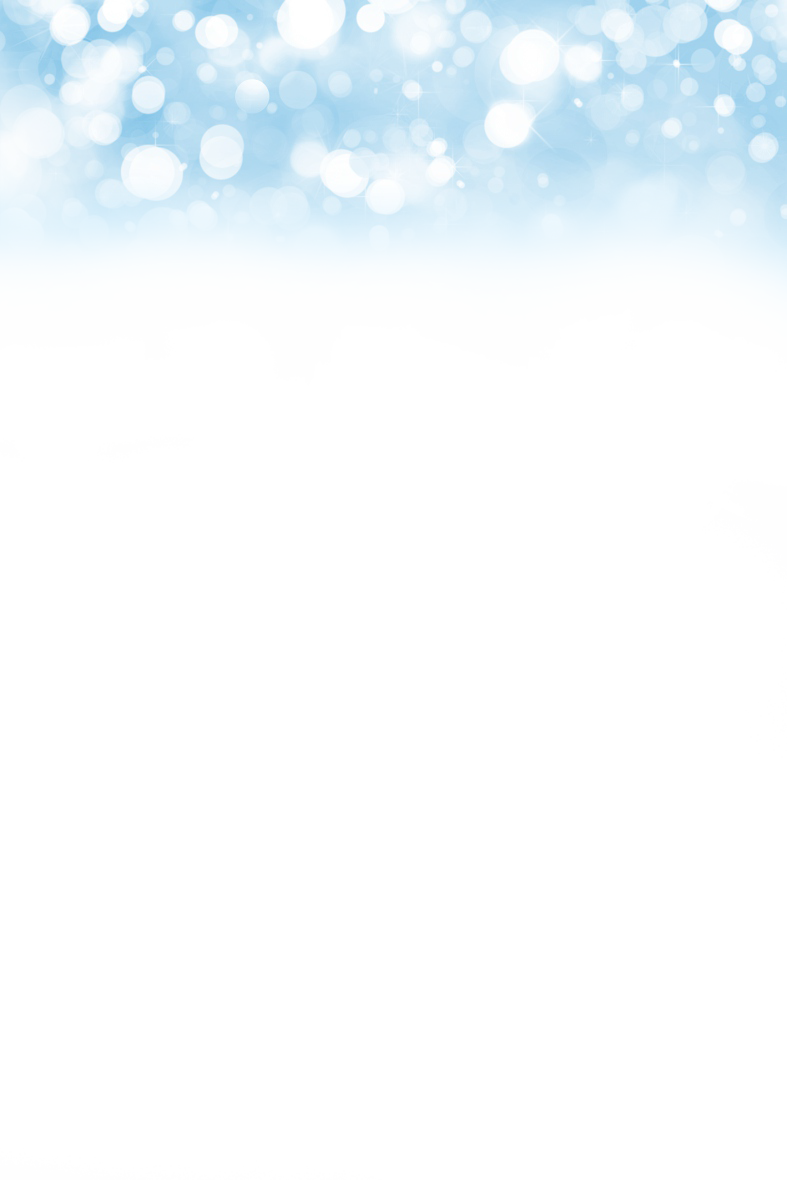 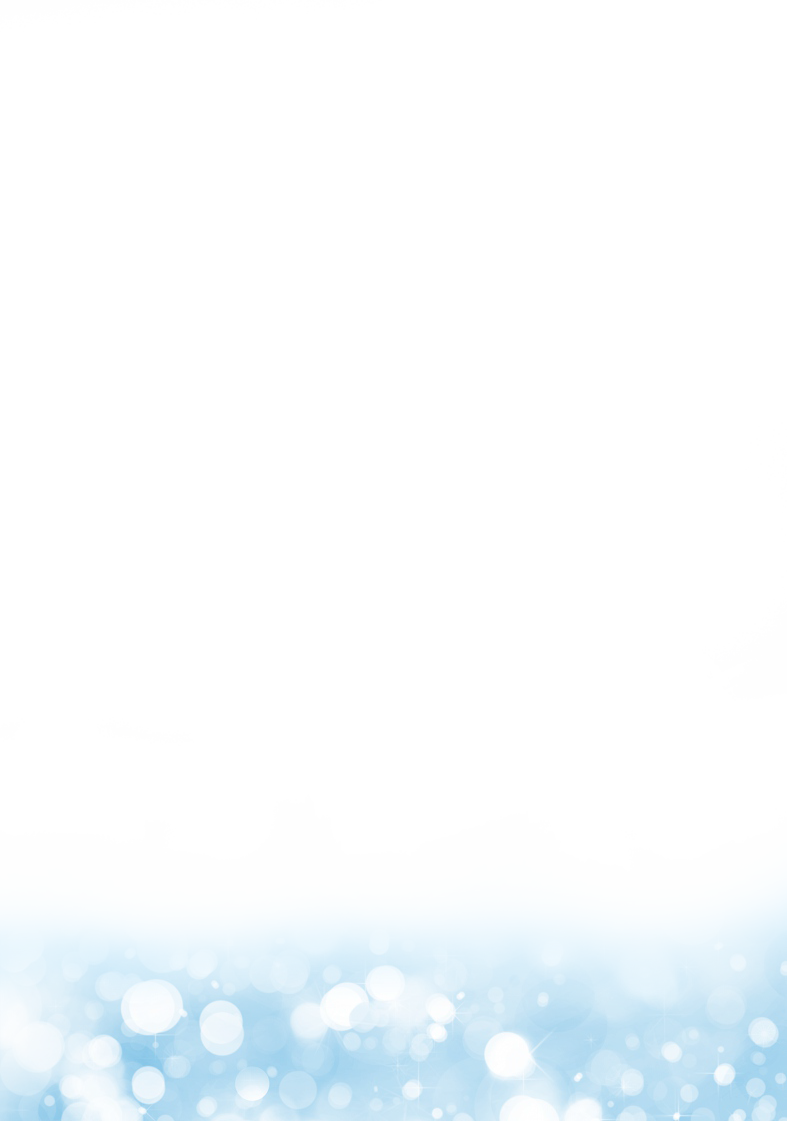 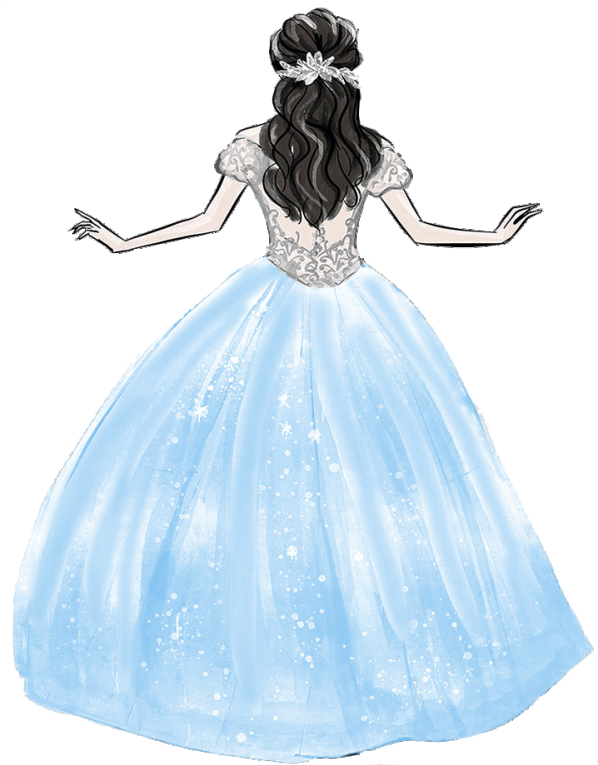 MyrlaMIS XV AÑOSMayo 23 2020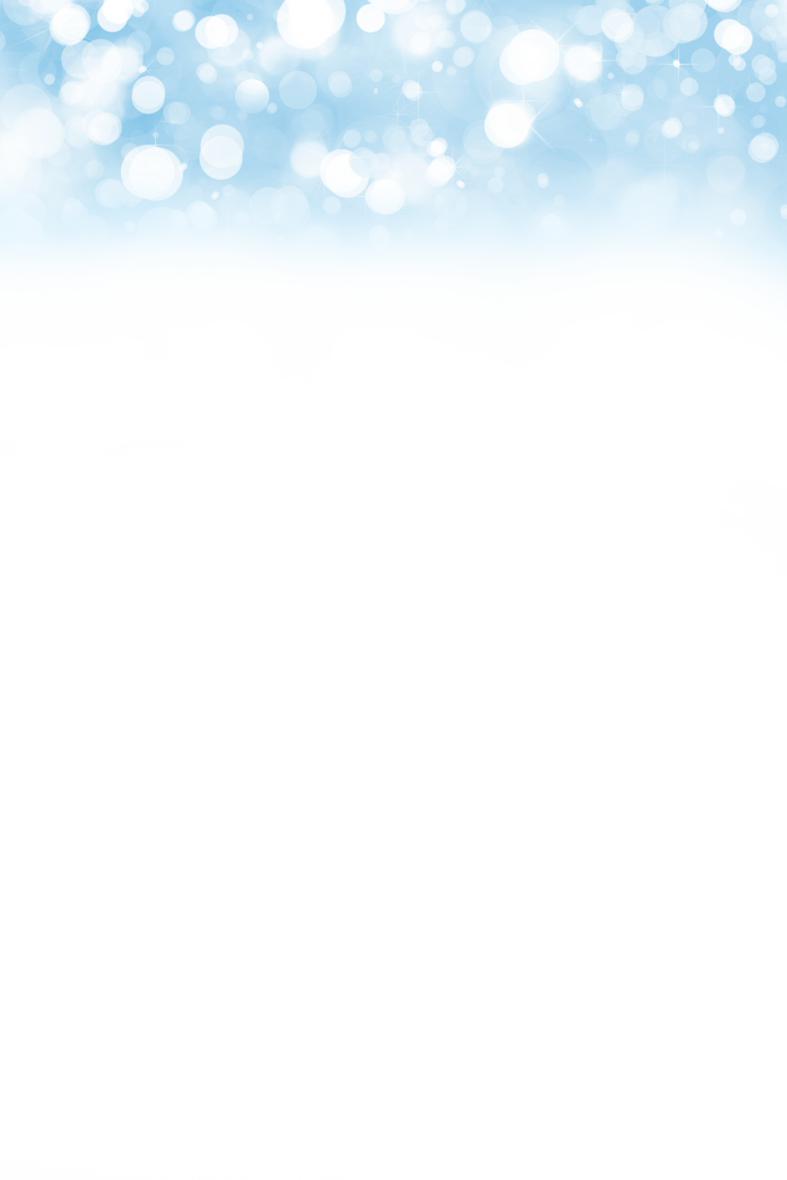 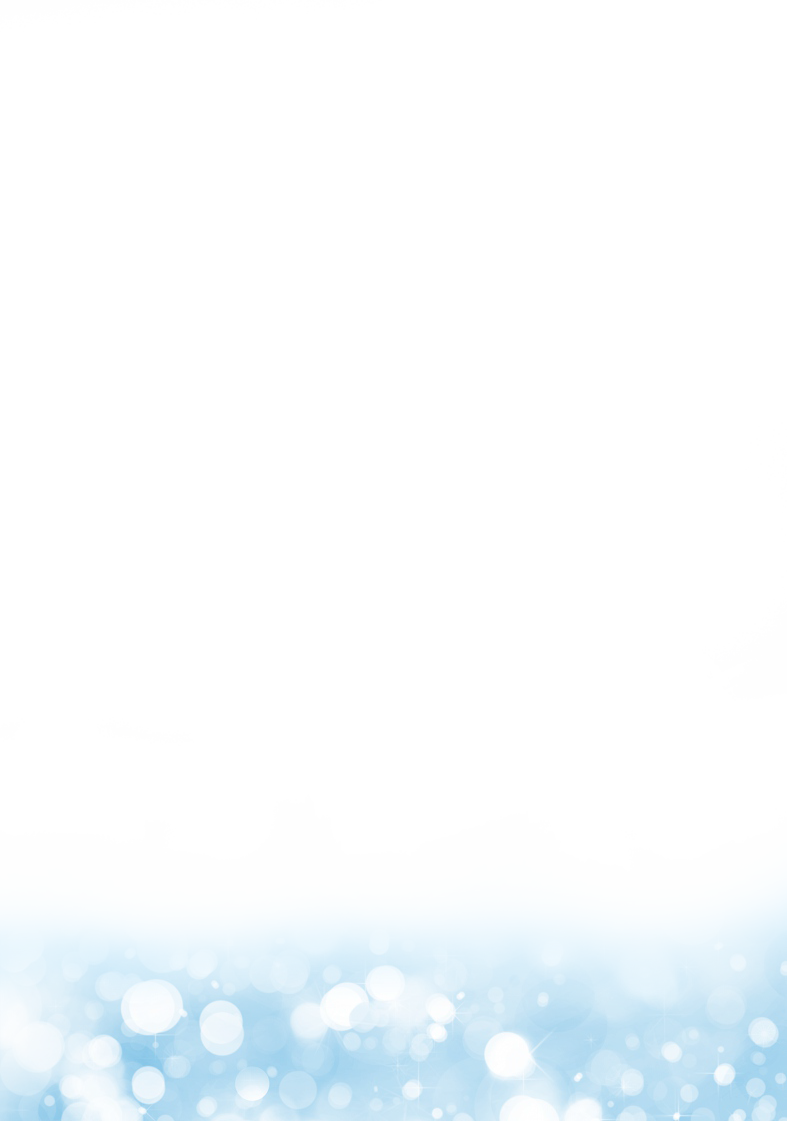 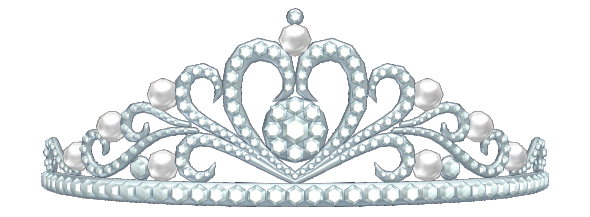 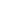 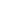 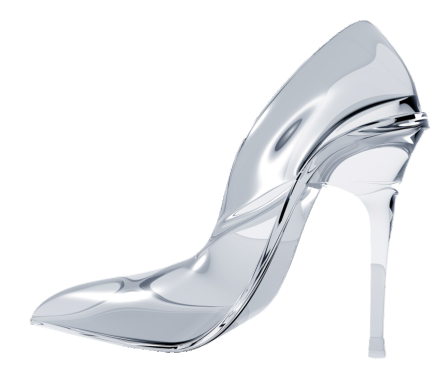 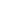 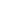 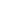 Por favor únete a nosotros para unQuinceañeraEN HONOR DEMyrla ChavezSábado, Mayo 23 2020Mayas Event Center 16026 SE start st. Portland OR 97233